ΕΙΣΗΓΗΣΗ Ο.Ε.Σήμερα 17.10.2022 ημέρα Δεύτερα και ώρα 16:00 στο γήπεδο Χαμοστέρνας συνεδρίασε η Ο.Ε. του Αθλητικού Τομέα Α.Δ.Ε.Δ.Υ. με θέμα  τα  αιτήματα των ομάδων: Υπουργείο Πολιτισμού, Γ.Λ.Κ. , Υπουργείο Δικαιοσύνης,  Ο.Σ.Υ.Ο. και ΔΗΜΟΣ ΑΘΗΝΑΙΩΝ, βάσει του άρθρου 2 παρ. 4 για αλλαγές στο άρθρο 3 του κανονισμού περί άντλησης ποδοσφαιριστών.Παρόντες :  Ο Αντιπρόεδρος Κοντούδης Κυριάκος, Ο Γεν. Γραμματέας Κος Λύκος Ιωάννης και οι κ.κ. Σαιτάνης Κωνσταντίνος, Νίνος Θέμης, Ψαρράς Ιωάννης, Παπαδόπουλος Ιωάννης και ο κος Μίχας Δημήτριος.Στη συνέχεια, η Οργανωτική Επιτροπή σε πλήρη σύνθεση, λαμβάνοντας υπ όψιν τις εισηγήσεις των ομάδων και τις συνθήκες που έχουν διαμορφωθεί στον Δημόσιο Τομέα συζήτησε, αποφάσισε ΟΜΟΦΩΝΑ και εισηγείται στην ολομέλεια των εκπροσώπων των ομάδων του Αθλητικού Τομέα Α.Δ.Ε.Δ.Υ., που συμμετέχουν στο πρωτάθλημα ποδοσφαίρου 2022-23  τα παρακάτω :Με δεδομένη τη συμμετοχή στο πρωτάθλημα της Α.Δ.Ε.Δ.Υ., επί πολλά έτη, δύο ομάδων προερχόμενων από το χώρο της Ο.Τ.Ο.Ε., δίνεται η δυνατότητα όλες οι ομάδες του Αθλητικού Τομέα της Α.Δ.Ε.Δ.Υ. ΝΑ ΜΠΟΡΟΥΝ ΝΑ ΕΧΟΥΝ ΜΕΧΡΙ 3 ΠΟΔΟΣΦΑΙΡΙΣΤΕΣ ΑΠΟ ΤΟΥΣ 7 ΞΕΝΟΥΣ, ΟΙ ΟΠΟΙΟΙ ΑΝΗΚΟΥΝ στην Ο.Τ.Ο.Ε., ΜΕ ΤΗΝ ΠΡΟΥΠΟΘΕΣΗ ΝΑ ΕΧΟΥΝ ΣΥΜΒΑΣΗ ΕΡΓΑΣΙΑΣ ΑΟΡΙΣΤΟΥ ΧΡΟΝΟΥ.ΟΛΕΣ  ΟΙ ΟΜΑΔΕΣ ΜΠΟΡΟΥΝ ΝΑ ΔΗΛΩΝΟΥΝ ΣΤΗΝ ΚΑΤΑΣΤΑΣΗ ΠΟΥ ΚΑΤΑΘΕΤΟΥΝ ΣΤΟΝ ΑΘΛΗΤΙΚΟ ΤΟΜΕΑ Α.Δ.Ε.Δ.Υ. ΑΠΟ 20 ΜΕΧΡΙ 34 ΠΟΔΟΣΦΑΙΡΙΣΤΕΣ ΣΥΝΟΛΙΚΑ.Κάθε ομάδα μπορεί να εκδώσει μέχρι 7 δελτία ποδοσφαιριστών  με τις ιδιότητες του  συνάδελφου ερασιτέχνη ποδοσφαιριστή (μέχρι 2), του συνάδελφου του ευρύτερου δημοσίου τομέα μη ερασιτέχνη, ΤΟΥ ΣΥΝΑΔΕΛΦΟΥ ΠΟΥ ΑΝΗΚΕΙ ΣΤΗΝ Ο.Τ.Ο.Ε.  ΜΗ ΕΡΑΣΙΤΕΧΝΗ (ΜΕΧΡΙ 3) ή του αστυνομικού – στρατιωτικού (μέχρι 5) δελτία μη ερασιτεχνών. Δύναται επίσης, να εκδώσει    μέχρι 7 δελτία από οποιανδήποτε παραπάνω ιδιότητα π.χ. (1 δελτίο ερασιτέχνη, 1 δελτίο συναδέλφου Δημ. Τομέα ή 1 δελτίο ένστολου) κ.λ.π..  Η έκδοση δελτίων σε ένστολους ισχύει για ΟΛΕΣ τις ομάδες  λόγω του ότι οι ένστολοι δεν έχουν πλήρη συνδικαλιστικά δικαιώματα από το νόμο προκειμένου να ενταχθούν στην Α.Δ.Ε.Δ.Υ. με την οποία όμως, οι Ενώσεις τους είναι σε μόνιμη συνεργασία και παρευρίσκονται στα συνέδρια της Α.Δ.Ε.Δ.Υ. έστω και χωρίς δικαίωμα ψήφου. Υπάλληλοι ποδοσφαιριστές από τον ευρύτερο δημόσιο τομέα, δύο (2) από την Ο.Τ.Ο.Ε. και τρεις (3) ΕΝΣΤΟΛΟΙ, οι οποίοι διανύουν το τριακοστό όγδοο έτος (38) μπορούν να αγωνίζονται ελεύθερα, σε όποια ομάδα επιθυμούν.Κάθε ομάδα μπορεί να έχει στην δύναμη της μέχρι έξι (6) ποδοσφαιριστές που διανύουν το 38 έτος από τον ευρύτερο δημόσιο τομέα. Μεταξύ των 6 μέχρι δύο (2) μπορεί να είναι από την Ο.Τ.Ο.Ε. και μέχρι τρεις (3) ΕΝΣΤΟΛΟΙ.Όλοι οι  εν ενεργεία μόνιμοι και αορίστου χρόνου υπάλληλοι του δημοσίου, δύο (2) από την Ο.Τ.Ο.Ε. και δύο (2) ΕΝΣΤΟΛΟΙ, οι οποίοι διανύουν το 53 έτος μπορούν να αγωνίζονται ελεύθερα στο πρωτάθλημα της Α.Δ.Ε.Δ.Υ., χωρίς καμία περιοριστική δέσμευση. Κάθε ομάδα μπορεί να έχει στην δύναμη της μέχρι τέσσερεις (4)  ποδοσφαιριστές που διανύουν το 53 έτος και  να αγωνίζονται ελεύθερα στο πρωτάθλημα της Α.Δ.Ε.Δ.Υ., χωρίς καμία περιοριστική δέσμευση. Μεταξύ των 4 μέχρι δύο (2) μπορεί να είναι από την Ο.Τ.Ο.Ε. και μέχρι δύο (2) ΕΝΣΤΟΛΟΙ. Κάθε ομάδα μπορεί να χρησιμοποιεί μέχρι ΔΕΚΑ (10) ένστολους συνολικά από όλες τις κατηγορίες, ήτοι πέντε (5) με ελεύθερη μεταγραφή, ΤΡΕΙΣ (3 )  ποδοσφαιριστές οι οποίοι διανύουν το (38) τριακοστό όγδοο έτος και δύο  (2)   που διανύουν το πεντηκοστό τρίτο  (53)  έτος.ΚΑΘΕ ΟΜΑΔΑ ΜΠΟΡΕΙ ΝΑ ΕΧΕΙ ΣΤΗΝ ΔΥΝΑΜΗ  ΤΗΣ ΣΥΝΟΛΙΚΑ ΜΕΧΡΙ ΔΕΚΑ ΕΠΤΑ (17) (ΠΟΔΟΣΦΑΙΡΙΣΤΕΣ ΑΠΟ ΟΛΕΣ ΤΙΣ ΡΥΘΜΙΣΕΙΣ ΤΩΝ ΕΞΑΙΡΕΣΕΩΝ) ΗΤΟΙ 7  ΞΕΝΟΥΣ, 6 ΑΝΩ ΤΩΝ 37 ΚΑΙ 4 ΑΝΩ ΤΩΝ 52, ΣΥΝΟΛΟ 17 ΟΙ ΟΠΟΙΟΙ ΔΕΝ ΘΑ ΕΙΝΑΙ ΓΗΓΕΝΕΙΣ.  Κάθε ομάδα μπορεί να έχει στη δύναμή της μέχρι (4) ΤΕΣΣΕΡΙΣ  ποδοσφαιριστές γηγενείς που έχουν αγωνιστεί σε εθνική κατηγορία (Α-Β Εθνική) οι οποίοι  διανύουν το (38) τριακοστό όγδοο έτος, ΜΕ ΤΗΝ ΠΡΟΥΠΟΘΕΣΗ ΟΤΙ ΘΑ ΑΝΑΓΡΑΦΟΝΤΑΙ ΣΤΟ Φ.Α. ΚΑΙ ΘΑ ΑΓΩΝΙΖΟΝΤΑΙ ΜΕΧΡΙ  (3) ΤΡΕΙΣ.      ΟΙ ΣΥΝΤΑΞΙΟΥΧΟΙ ΥΠΑΛΛΗΛΟΙ  ΤΟΥ ΔΗΜΟΣΙΟΥ, ΟΙ ΕΝΣΤΟΛΟΙ ΣΥΝΤΑΞΙΟΥΧΟΙ ΚΑΙ ΟΙ ΣΥΝΤΑΞΙΟΥΧΟΙ ΤΗΣ Ο.Τ.Ο.Ε., ΠΟΥ ΔΙΑΝΥΟΥΝ ΤΟ ΠΕΝΤΗΚΟΣΤΟ ΟΓΔΟΟ (58)  ΕΤΟΣ ΜΠΟΡΟΥΝ ΝΑ ΑΓΩΝΙΖΟΝΤΑΙ ΣΑΝ ΓΗΓΕΝΕΙΣ ΣΕ ΟΛΕΣ ΤΙΣ ΟΜΑΔΕΣ ΧΩΡΙΣ ΠΕΡΙΟΡΙΣΜΟ, ΑΡΚΕΙ ΝΑ ΕΙΝΑΙ ΣΤΟ ΣΥΝΟΛΟ ΤΩΝ 34 ΠΟΔΟΣΦΑΙΡΙΣΤΩΝ ΤΗΣ ΚΑΘΕ ΟΜΑΔΑΣ. ΕΠΙΣΗΣ, ΠΡΟΤΕΙΝΕΤΑΙ ΜΕ ΕΥΘΥΝΗ  ΤΗΣ ΚΑΘΕ ΟΜΑΔΑΣ ΝΑ ΑΝΑΡΤΗΘΕΙ ΥΠΟΧΡΕΩΤΙΚΑ ΣΤΟ SITE ΤΗΣ Α.Δ.Ε.Δ.Υ. Η ΚΑΤΑΣΤΑΣΗ ΜΕ ΤΑ ΣΤΟΙΧΕΙΑ ΤΩΝ ΠΟΔΟΣΦΑΙΡΙΣΤΩΝ ΤΗΣ ΟΜΑΔΑΣ ΤΟΥΣ ΟΠΩΣ Η Ε.Π.Σ.Α., ΗΤΟΙ (ΕΠΩΝΥΜΟ, ΟΝΟΜΑ ,ΟΝΟΜΑ ΠΑΤΡΟΣ, ΕΤΟΣ ΓΕΝΝΗΣΗΣ ΚΑΙ ΙΔΙΟΤΗΤΑ). Η ΟΜΑΔΑ ΔΗΜΟΣ ΓΑΛΑΤΣΙΟΥ ΘΑ ΑΓΩΝΙΖΕΤΑΙ ΣΤΗΝ Α ΚΑΤΗΓΟΡΙΑ ΜΕ ΤΟΥΣ ΠΟΔΟΣΦΑΙΡΙΣΤΕΣ ΠΟΥ ΕΙΧΕ ΣΤΗΝ ΚΑΤΑΣΤΑΣΗ ΤΗΣ ΠΕΡΙΟΔΟΥ 2021-22 ΜΕ ΤΗΝ ΠΡΟΥΠΟΘΕΣΗ ΟΤΙ ΟΙ ΠΟΔΟΣΦΑΙΡΙΣΤΕΣ ΠΟΥ ΑΝΗΚΟΥΝ ΣΤΗΝ ΟΜΑΔΑ ΠΛΗΡΟΥΝ ΤΟΥΣ ΟΡΟΥΣ ΣΥΜΜΕΤΟΧΗΣ ΣΤΗΝ Α ΚΑΤΗΓΟΡΙΑ. Η ΟΜΑΔΑ ΤΗΣ Π.Ο.Ε./Υ.ΕΘ.Α. ΕΝΑΡΜΟΝΙΖΕΤΑΙ ΜΕ ΤΙΣ ΑΠΟΦΑΣΕΙΣ ΤΟΥ ΠΑΡΟΝΤΟΣ.   Η Ο.Ε. ΠΡΟΤΕΙΝΕΙ ΤΗΝ ΣΥΝΕΧΙΣΗ ΤΗΣ ΣΥΝΕΡΓΑΣΙΑΣ ΜΕ ΤΟΝ Κο ΜΙΧΑ ΔΗΜΗΤΡΙΟ ΣΑΝ ΥΠΕΥΘΥΝΟ ΟΡΓΑΝΩΣΗΣ ΚΑΙ ΠΡΟΓΡΑΜΜΑΤΙΣΜΟΥ ΤΟΥ ΑΘΛΗΤΙΚΟΥ ΤΟΜΕΑ Α.Δ.Ε.Δ.Υ.  ΟΙ ΠΑΡΑΠΑΝΩ ΑΠΟΦΑΣΕΙΣ  ΙΣΧΥΟΥΝ ΜΕ ΑΠΟΦΑΣΗ ΤΗΣ ΑΥΞΗΜΕΝΗΣ ΑΠΑΡΤΙΑΣ ΤΩΝ 2/3 ΤΩΝ ΤΑΜΕΙΑΚΩΣ ΤΑΚΤΟΠΟΙΗΜΕΝΩΝ ΟΜΑΔΩΝ ΠΟΥ ΣΥΜΜΕΤΕΧΟΥΝ ΣΤΟ ΠΡΩΤΑΘΛΗΜΑ ΠΟΔΟΣΦΑΙΡΟΥ Α.Δ.Ε.Δ.Υ. 2022-23,  ΙΣΧΥΟΥΝ ΑΠΟ ΤΗΝ ΠΟΔΟΣΦΑΙΡΙΚΗ ΠΕΡΙΟΔΟ 2022-23 ΚΑΙ ΜΕ ΧΡΟΝΙΚΟ ΟΡΙΖΟΝΤΑ ΕΦΑΡΜΟΓΗΣ  ΤΑ ΤΡΙΑ ΕΤΗ. ΚΑΤΑ ΤΑ ΛΟΙΠΑ ΕΦΑΡΜΟΖΕΤΑΙ Ο ΚΑΝΟΝΙΣΜΟΣ ΤΟΥ ΑΘΛΗΤΙΚΟΥ ΤΟΜΕΑ Α.Δ.Ε.Δ.Υ..                                                    Για τον Αθλητικό Τομέα Α.Δ.Ε.Δ.Υ.                          Ο  Αντιπρόεδρος        Ο Γεν. Γραμματέας                 Τα μέλη                                                                                                                                                                                                                                                 Σαιτάνης Κωνσταντίνος                                                                                                                                                     Νίνος Θέμης    Κυριάκος Κοντούδης      Λύκος Ιωάννης          Παπαδόπουλος Ιωάννης                                                                                                            Ψαρράς  Ιωάννης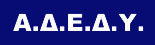                                        Αθήνα  17.10.2022   ΑΘΛΗΤΙΚΟΣ  ΤΟΜΕΑΣ Τηλ 213.16.16.900Fax 2103246165